進階電磁學課程筆記第4-1講、Ch13 Magnetostatics（靜磁學）1授課教師：台灣大學物理系　易富國教授
筆記編寫：台灣大學物理系　曾芝寅助理
編者信箱：r01222076@ntu.edu.tw
上課學期：100學年度第一學期

本著作係採用創用 CC 姓名標示-非商業性-相同方式分享 3.0 台灣 授權條款授權.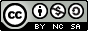 教科書Feynman Lecture on Physics, Vol. 2Chapter 13. Magnetostatics 靜磁學13-1 The magnetic field13-2 Electric current; the conservation of charge13-3 The magnetic force on a current13-4 The magnetic field of steady currents; Ampere’s law13-5 The magnetic field of a straight wire and of a solenoid; atomic currents13-6 The relativity of magnetic and electric fields 13-7 The transformation of currents and charges13-8 Superposition; the right-hand rule磁場的介紹可由兩個方法切入：一個極端的方法是透過羅倫茲變換 (Lorentz Transform)，將電場變換為磁場。採用這個方法必須對特殊相對論 (Special Relativity) 有一定的信心。可參考：Electricity and Magnetism, by Edward M. Purcell, BerkeleyPrinciples of Electrodynamics, by Melvin Schwartz本課採用較為傳統的方法。即透過歷史的進程，從馬克斯威爾以及羅倫茲力出發。靜磁學 (Magnetostatics)古希臘人，發現磁鐵會互相吸引。磁針的方向可決定方向。1820年，丹麥人厄斯特 (Oersted) 發現電流產磁。即電流使磁針偏轉。此為電動力學之始。1831年，法拉第 (Faraday) 發現電磁感應。對磁鐵做相對運動的線圈環，可以產生電流。1861年，馬克斯威爾 (Maxwell) 寫下現在稱為羅倫茲力 (Lorentz force) 的方程式。羅倫茲力並非獨立於馬克斯威爾方程式的新物理定律，而可透過相對性原理求出。兩坐標系 ，，有請參考普通物理學甲下，特殊相對論單元IV。電流 (Electric Current)、電荷守恆 (Charge Conservation)磁場產生的原因，通常是因為有電流。電荷密度 ，電荷移動速度 ，在單位時間 ，流過指向  的單位截面積  內，電荷流過的量為  。定義電流密度 (current density)  ，電流對該面積的通量是若 ，電流密度之通量一般性的由內積表示討論封閉曲面  內的電荷密度通量，其中  稱作體積元，。透過散度定理，得到或此方程式代表電荷局域守恆 (local charge conservation)，此式的意義是任何空間點上的電荷量變化，一定是從其周圍進出，而非憑空消失或產生。這個式子是馬克斯威爾方程式必然的結果。我們將在後面推導。作用在電流上的磁力金屬柱體積 ，其中載流子帶電荷 、速度 、數量密度 ，放在磁場  中，如圖，根據羅倫茲力，每個載流子受力總力單位體積受力因此可定義電流  ，單位長度受力此為受到磁場作用下，電流所受到的力。安培定理和電荷局域守恆將安培-馬克斯威爾定律 (微分形式) 取上旋度、再利用高斯定律即推導出。靜磁的意義另外還有因此我們得到安培原始的定律，靜磁的版本：我們知道磁場為軸向量 (axial vector)，對於圓柱旋轉對稱的電流安排，長直導線無限長螺線管做鏡子 M：過點 P、垂直螺線管軸。得磁場方向垂直鏡面， 。點P在管內或管外皆然。軸上的磁場  借用Biot-Savart的結果， 。利用安培定理：若 P在管外( P1 )，管外無磁場。若 P在管內( P2 )，管內有均勻磁場。天然的磁鐵，內部具有分子電流，來自電子的自旋 (spin) ，因此給出磁偶極矩，其效果如同螺線管電流。這個純粹是量子力學的效應。